Репина Анастасия Сергеевна, выпускница Ростовского педагогического колледжа по специальности Социальная работаПобедитель Финала Национального чемпионата «Молодые профессионалы» 2022 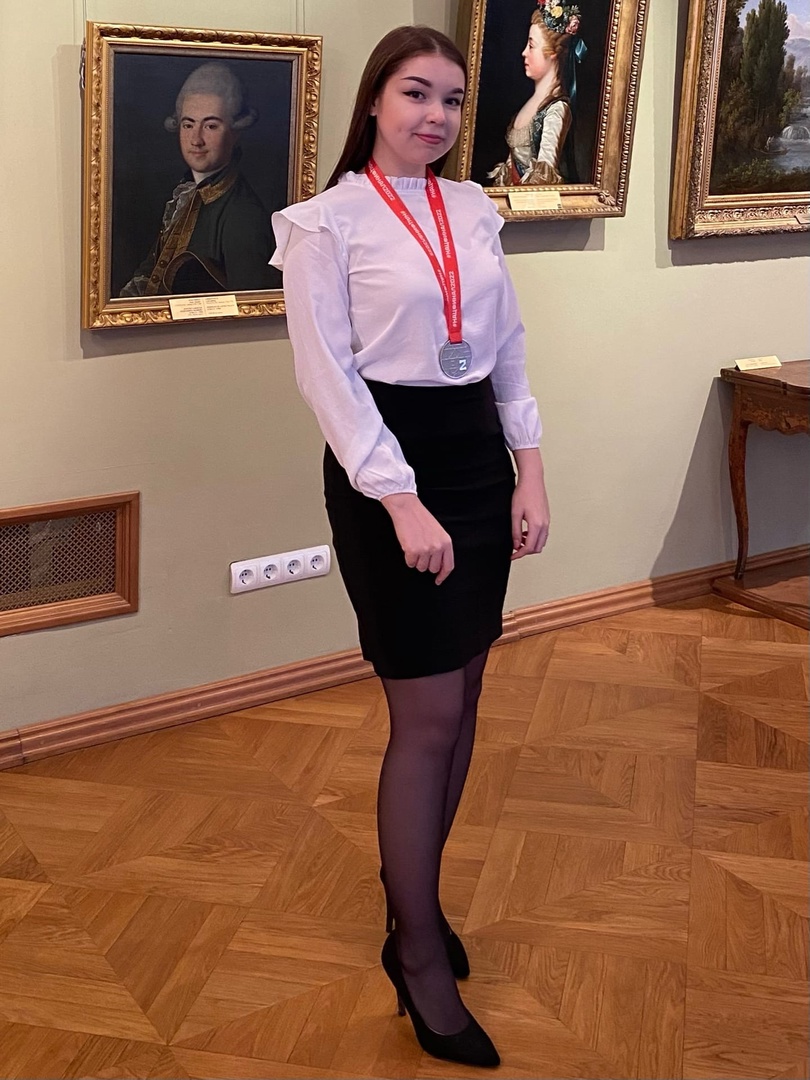 Библиотекарь МУК «Ростовская ЦБС» Центральная библиотекаПочему вы решили заняться именно этой деятельностью?Т.к. я училась на Специалиста по социальной работе, в первую очередь, хотелось найти работу, связанную с общением с людьми. С помощью моей профессии был получен навык находить общий язык с каждой категорией граждан. Я считаю, что моя нынешняя деятельность помогает дальше развивать коммуникабельность, а так же, что не менее важно, данная работа дает возможность параллельно учиться на заочном отделении, ведь в библиотеке имеется много литературы, которая помогает в подготовке к сессии.Как и когда вы начали работать? Какие трудности у Вас были в начале работы? Как вы их решили?Начала я работать совсем недавно, три месяца назад. Просматривала сайты центра занятости населения, сайты по поиску работы, видела эту вакансию, но думала, что подойдут люди, только с образованием в сфере культуры. По рекомендации бывшего педагога, я связалась с директором библиотеки и в дальнейшем устроилась к ним на работу. Это научило меня тому, что даже если ты не подходишь по каким-то параметрам на желаемую должность, нужно не бояться, а напрямую связываться и узнавать лично. Трудностей в начале работы было мало, тяжело было только запомнить огромный фонд библиотеки, многих авторов и самые востребованные произведения, но со временем эта проблема решилась сама собой.Какие знания и умения, по Вашему мнению, необходимы будущему специалисту в данной сфере? Какими качествами он должен обладать?В данной сфере, как и в других сферах, связанных с работой с людьми, необходимы такие качества, которые помогут взаимодействовать с различными категориями населения, это например: коммуникабельность, толерантность, терпение, добродушие и эмпатия.Каким своим профессиональным достижением Вы гордитесь больше всего?Именно в данной профессии, как таковых, достиженй у меня еще не было. Но в той профессии, которую я освоила в Ростовском педагогическом колледже, я больше горжусь тем, что заняла 2 место в Финале Х Национального чемпионата  «Молодые профессионалы» - 2022. Каким образом Вы осуществляли поиск работы? Какие рекомендации Вы можете дать выпускникам в ситуации поиска работы?В данной ситуации хотелось бы посоветовать заводить больше знакомств с интересными людьми из разных сфер деятельности. Особенно в малых городах кандидатов на место работы, сначала ищут среди своих знакомых. Второй совет будет в том, чтобы соискатели не боялись связываться с работодателем, даже если по каким-то заявленным параметрам они не подходят, быть увереннее. Так же в поиске работы поможет производственная практика, которую студенты проходят во время обучения, на ней можно отлично себя показать, тогда будет шанс, что работодатель после окончания обучения пригласит вас к себе.